Zajęcia programowe 24.04.2020rTemat tygodnia: Dbamy o naszą planetęTemat dnia: Segregujemy odpadyCele ogólne:- nabywanie sprawności ruchowej i zwinności- wdrażanie do utrzymywania porządku- kształtowanie umiejętności klasyfikowania według określonej cechyDziecko:- bierze udział z zorganizowanych zabawach ruchowych- uważnie słucha i wypowiada się w sposób zrozumiały na dany temat- odpowiada na pytania do omawianego utworu- rozumie znaczenie ochrony przyrody- wie jak dbać o środowisko- klasyfikuje przedmioty według koloru i przeznaczenia- porusza się przy muzyce i reaguje na umówiony sygnał- zna ekologiczny sposób wyrzucania śmieci- rozwija koordynację wzrokowo-ruchową poprzez łączenie ze sobą liniami pasujących do siebie przedmiotów- rozwija sprawność manualną i kreatywność poprzez pracę plastyczno-techniczną- stara się utrzymać porządek wokół siebie- zna sposób segregowania śmieci- nabywa sprawności ruchowej i koordynacji ruchowejŚrodki dydaktyczne: piosenka „Świat w naszych rękach”, wiersz W. Broniewskiego „Posłuchajcie mojej prośby”, wiersz „Robimy porządki”, worki na śmieci w kolorze: zielonym, żółtym i niebieskim (mogą być w innym kolorze z naklejonymi obrazkami do segregacji, obrazki były ujęte w materiałach do zajęć z dnia 21.04), śmieci szklane, plastikowe i papierowe, obrazki zaśmieconego podwórka, zaśmieconego lasu, posprzątanego podwórka, posprzątanego lasu (obrazki dostępne we wcześniejszych zajęciach), różne śmieci do segregowania, trzy pojemniki lub kartony, papiery, bibuła lub farby w kolorze żółtym, niebieskim i zielonym, klejPrzebieg zajęć:Zabawa  muzyczna z maszerowaniem – na liczenie klaszczemy, tupiemy, podskakujemy https://www.youtube.com/watch?v=lbB770dSoI0„Posłuchajcie mojej prośby” – nauka na pamięć wiersza W. BroniewskiegoOstatnie słowa w każdym wersie dzielimy na sylabyPosłuchajcie mojej prośby W. BroniewskiJestem sobie kosz do śmieci.Do mnie, do mnie chodźcie dzieci!Stoję sobie przy tym świerku,pełno chciałbym mieć papierków.A ja jestem ławka szara.kto mnie lubi, niech się staranie podeptać mnie, nie pociąć,bo cóż biedna mogę począć.Ćwiczenia ruchowe – rozwijanie sprawności fizycznej- „Rakieta” – dziecko klaszcze wolno w ręce i tupie, jednocześnie pochylając się raz w lewą, raz w prawą stronę, coraz bardzie przyspiesza tempo klaskania i tupania, obraca się, zatacza kółka rękoma, bzyczy, podskakuje, wyciąga ręce do góry z okrzykiem hura!!!, rakieta wystartowała- „Planety” – dziecko mieszkaniec innej planety porusza się do piosenki „Świat w naszych rękach”, na przerwę w muzyce dziecko pokazuje wymyślony gest powitalnyhttps://www.youtube.com/watch?v=pRNtFXew_VE- „Powrót na Ziemię” – dziecko kładzie się na dywanie i turla się„Robimy porządki” – zapoznanie z treścią wierszaRobimy porządki autor nieznanyWszystkie dzieci, nawet dużeposprzątają dziś podwórze.A dorośli pomagają,śmieci w workach wyrzucają.Pierwszy worek jest zielony               kładziemy worek zielony i szklany przedmiotcały szkiełkiem wypełnionyW żółtym worku jest bez liku               kładziemy worek żółty i plastikową butelkęniepotrzebnych już plastików.A niebieski worek – wiecie –                kładziemy worek niebieski i papierowe                                                                  opakowaniepapierowe zbiera śmieci.My przyrodę szanujemy,śmieci więc segregujemy.Z ekologią za pan bratmama, tata, siostra, brat.Rozkładamy na dywanie obrazki: zaśmieconego podwórka, posprzątanego podwórka, zaśmieconego lasu, posprzątanego lasu. Prosimy dziecko by wskazało obrazki przedstawiające miejsca, w których dobrze by się czuli ludzie i zwierzęta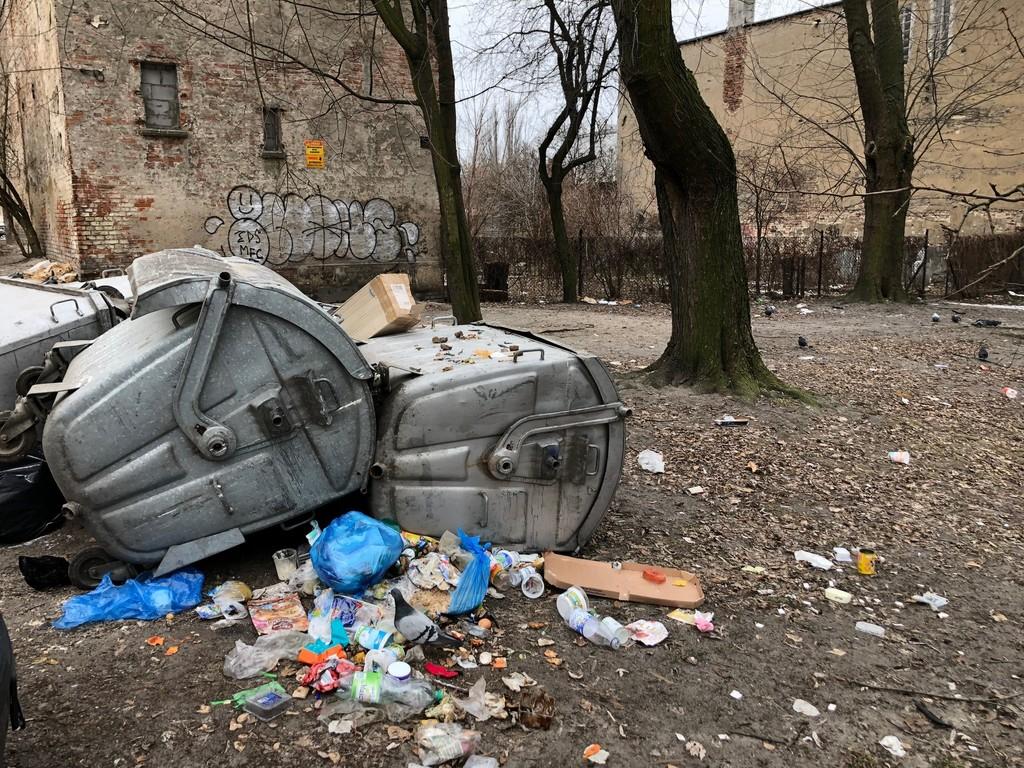 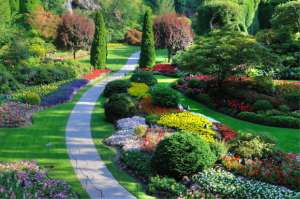 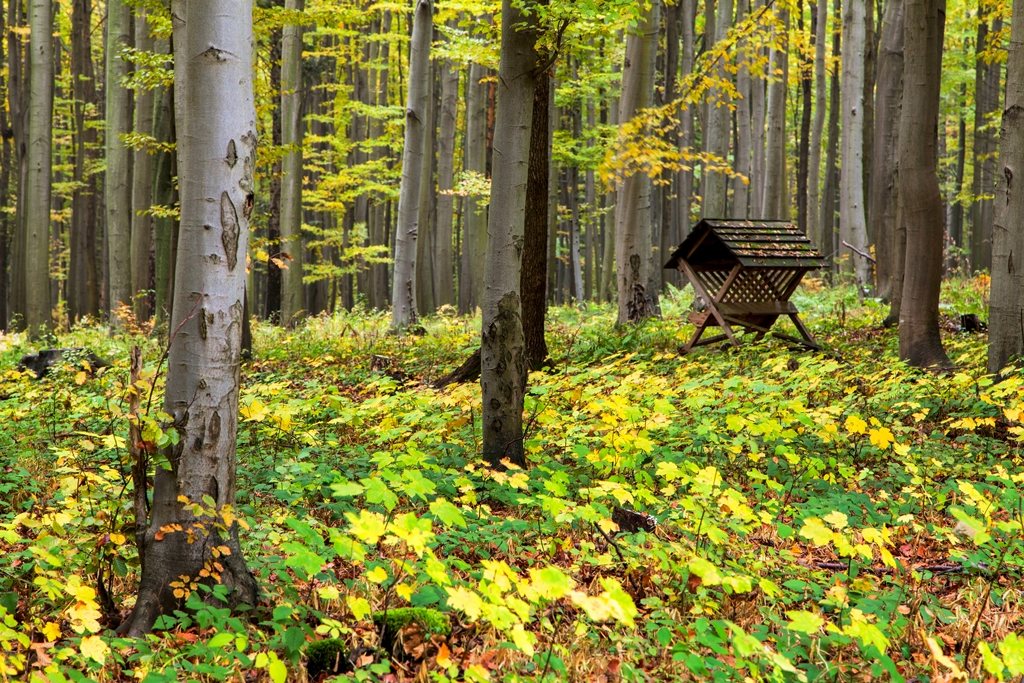 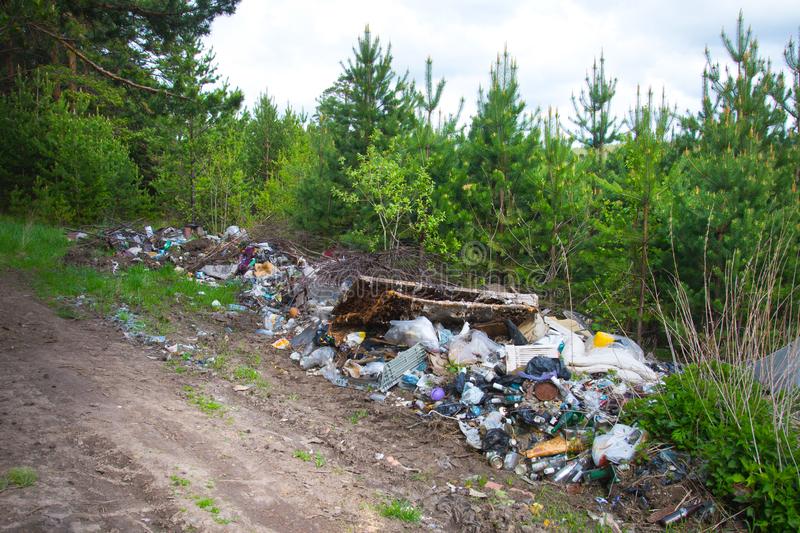 „Kosze na śmieci” – praca plastyczno-technicznaPrzygotowujemy trzy pojemniki lub kartonowe pudełka, kolorowe papiery, bibułę lub farby, oklejamy pojemniki/pudełka na kolor żółty, niebieski i zielony lub malujemy farbami, możemy wykorzystać jako wypełnienie kolorowe worki z poprzedniego zadania. Kosze przydadzą nam się do kolejnej aktywności (jeśli nie mamy pojemników wykorzystujemy tylko oznaczone worki)„Rady na odpady” – film edukacyjny do wyboruhttps://www.youtube.com/watch?v=0WS8vo0iD2khttps://www.youtube.com/watch?v=RV5IBJGAypY„Góra śmieci” – zabawa ruchowaRozmawiamy z dzieckiem na temat: co to są śmieci?, co może być śmieciem?, czy śmieci wokół nas są potrzebne?, co należy zrobić ze śmieciami? Co to jest segregacja śmieci?Rozsypujemy na dywanie różne śmieci: kartonowe opakowania, plastikowe butelki, folie plastikowe, szklane słoiki, opakowania po produktach spożywczych, papiery. Stawiamy nasze przygotowane wcześniej kosze na śmieci i włączamy piosenkę „Świat w naszych rękach”, podczas muzyki zbieramy śmieci i wrzucamy je do odpowiednich koszyJeśli nie mamy śmieci wykorzystujemy obrazki śmiecihttps://www.youtube.com/watch?v=pRNtFXew_VE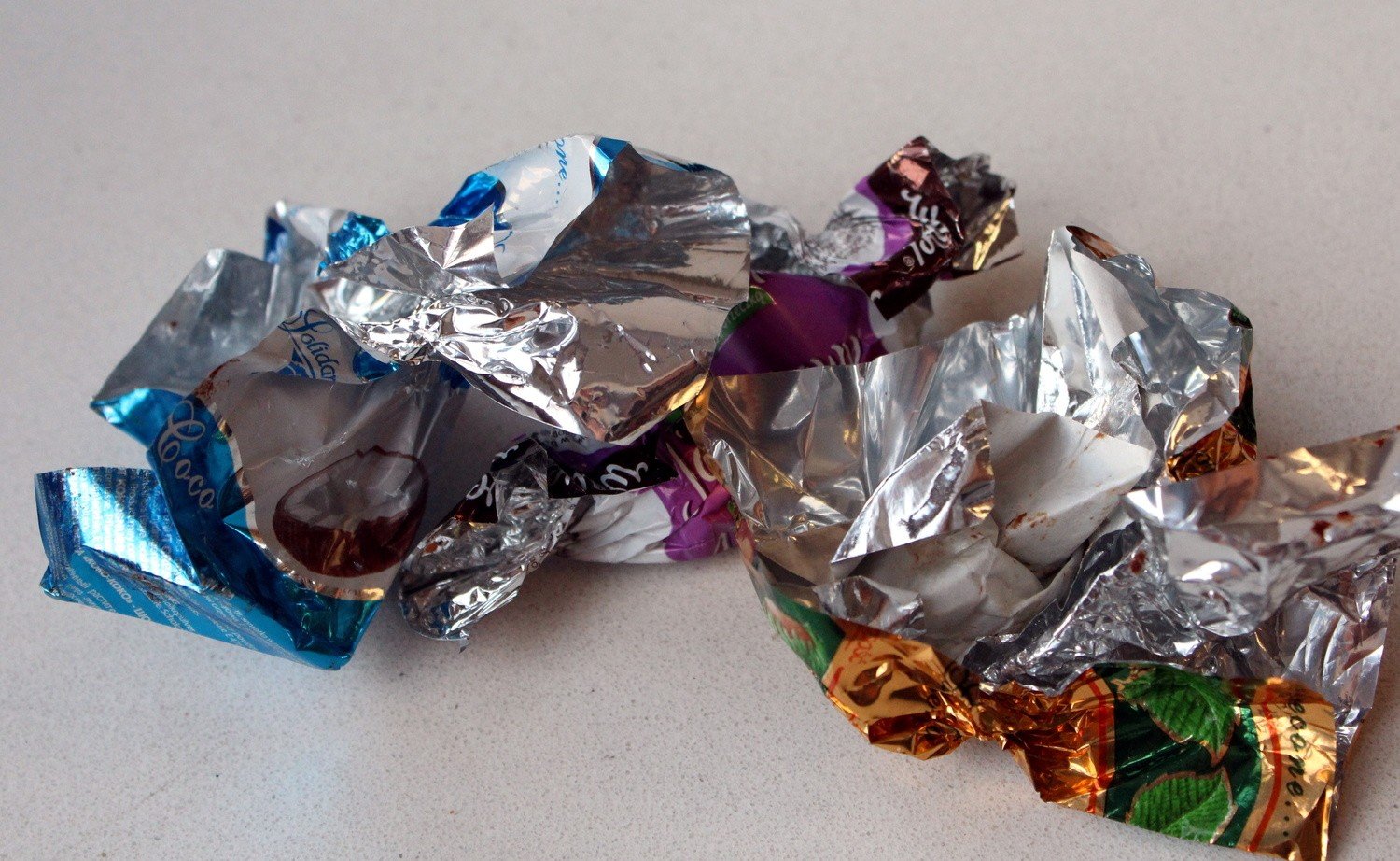 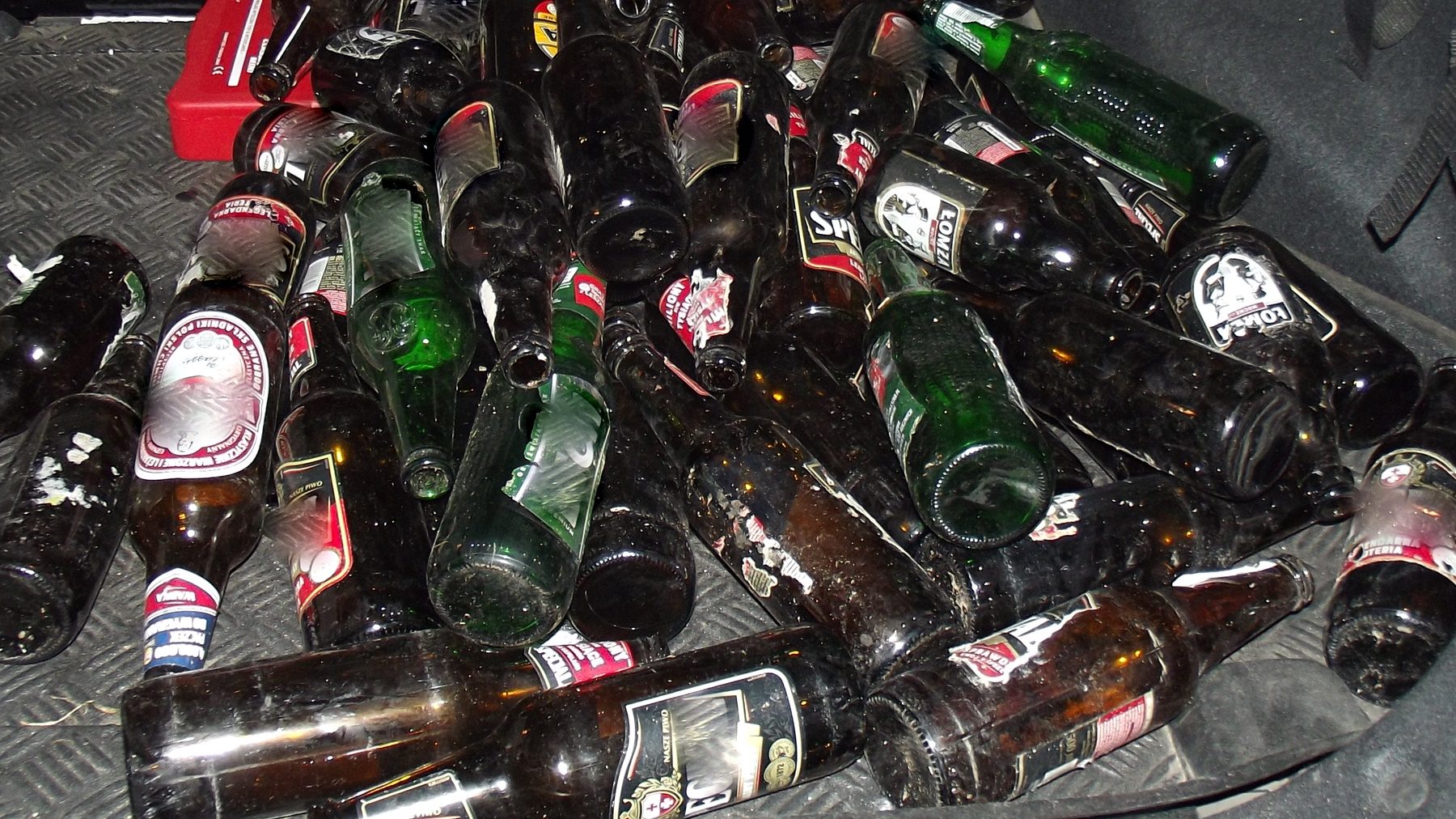 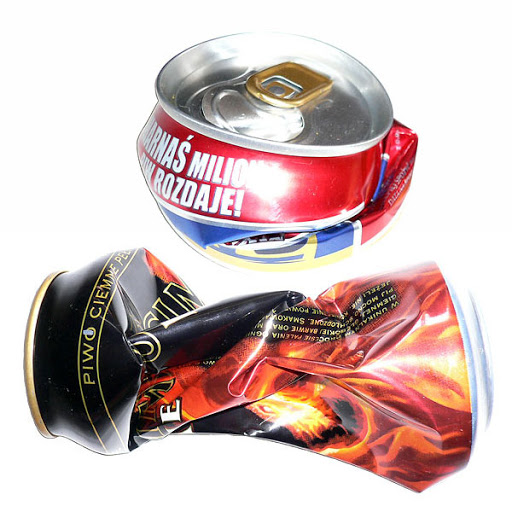 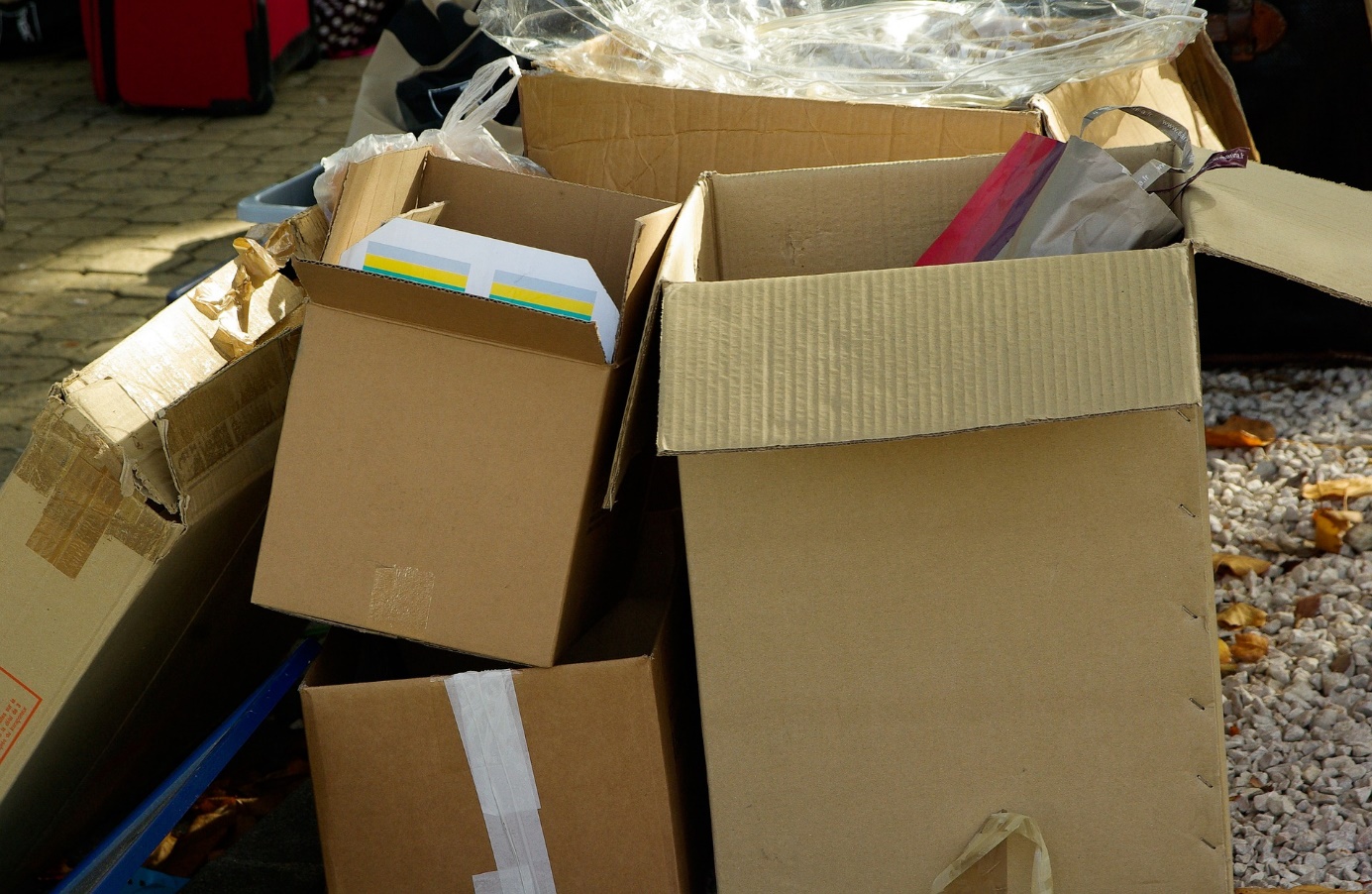 Karta pracy cz. 2 str 22 – zadaniem dziecka jest połączenie niebieską linią przedmiotów papierowych z niebieskim koszem, zieloną linią przedmiotów szklanych z zielonym koszem, na koniec określamy które przedmioty nie pasują do żadnego z koszy i dlaczego